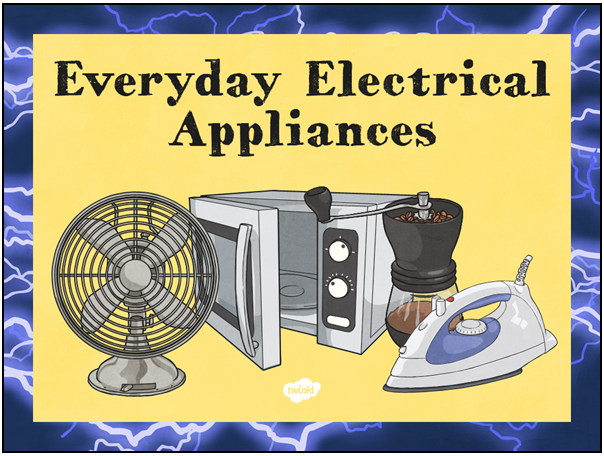 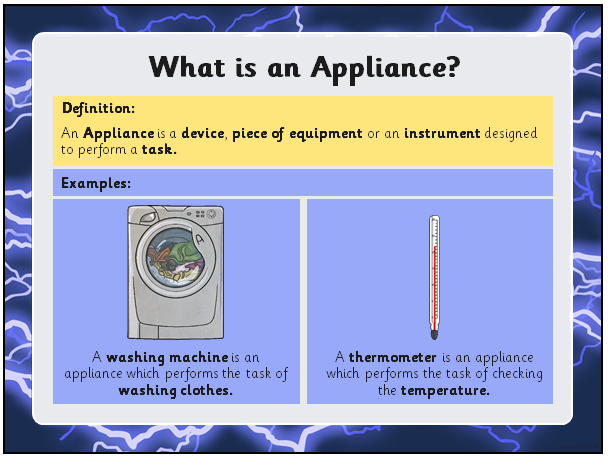 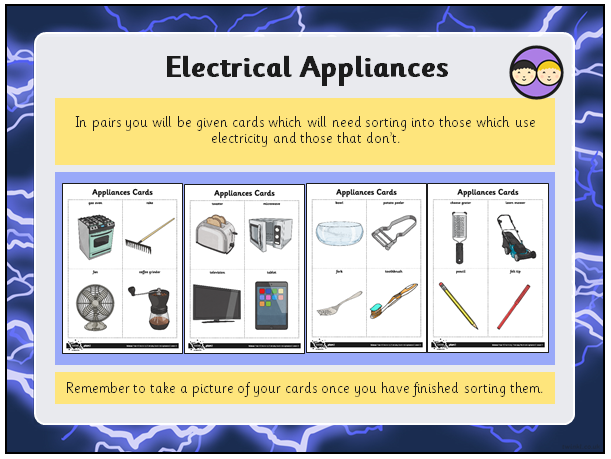 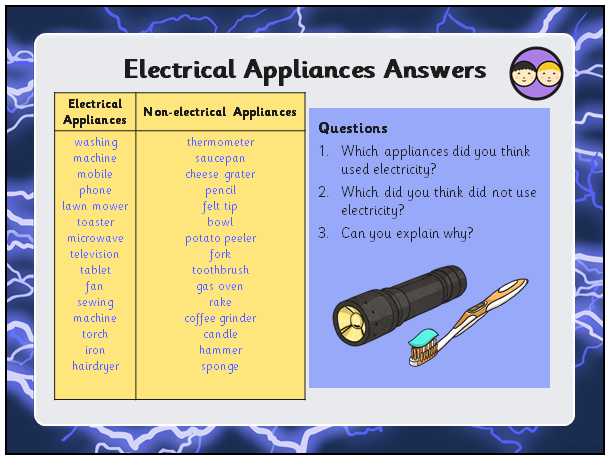 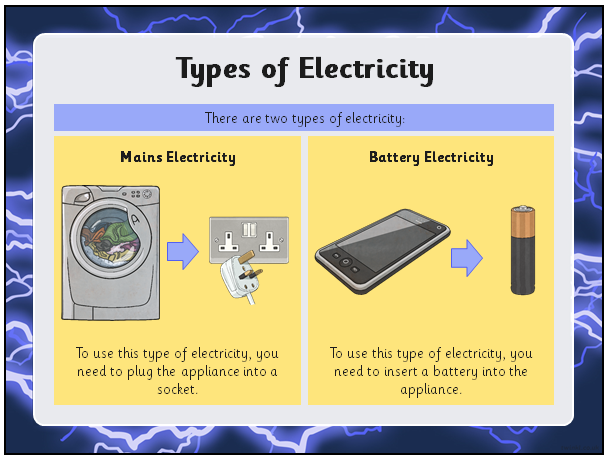 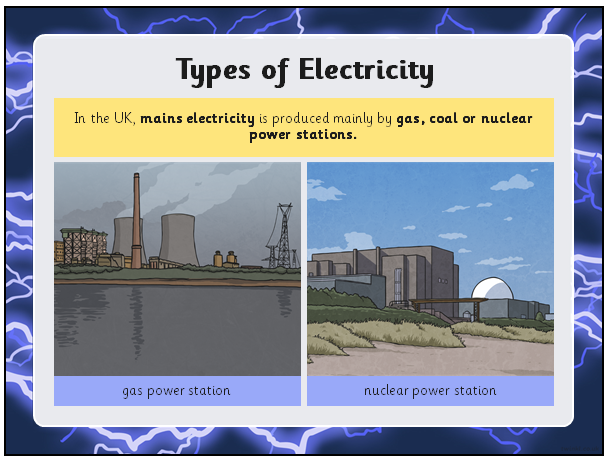 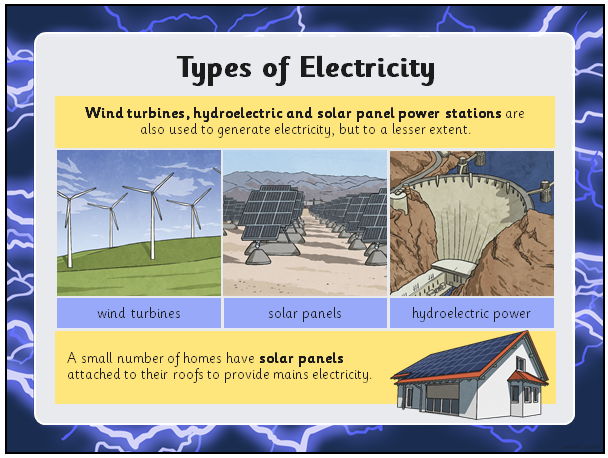 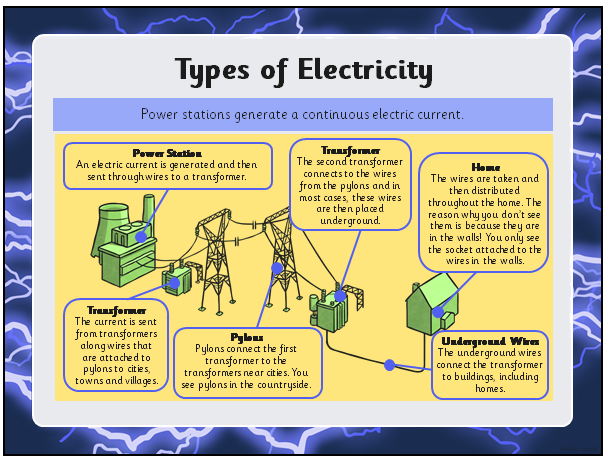 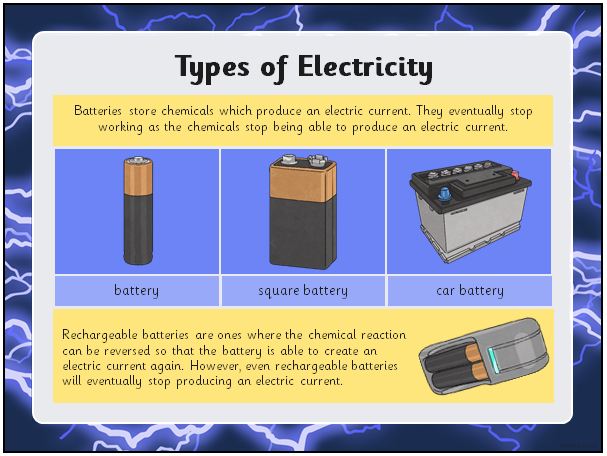 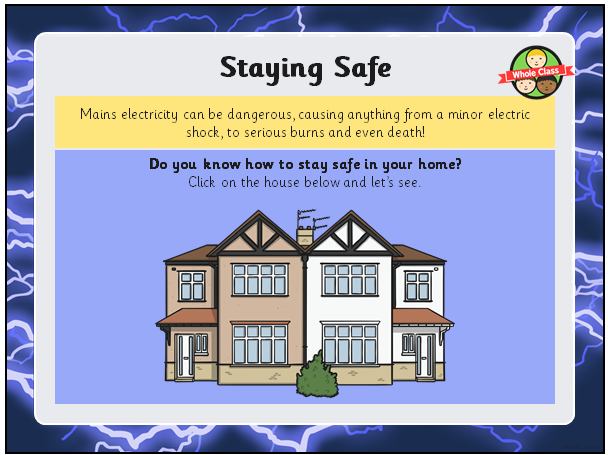 Steps to Success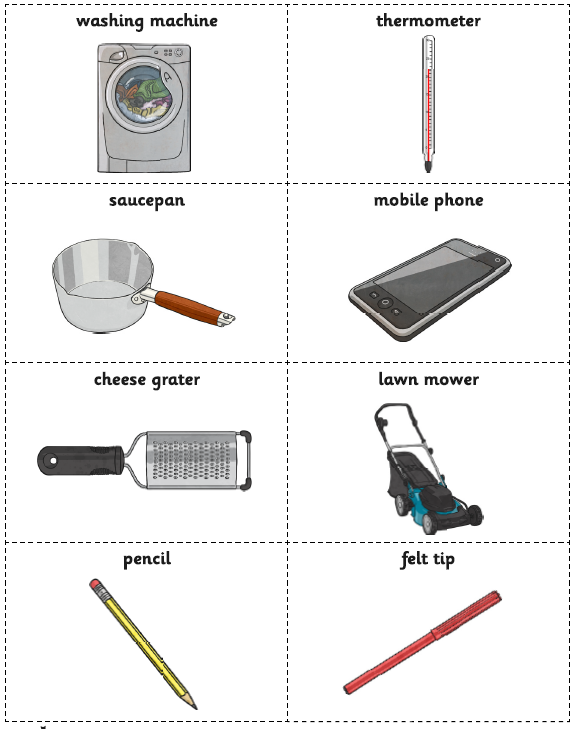 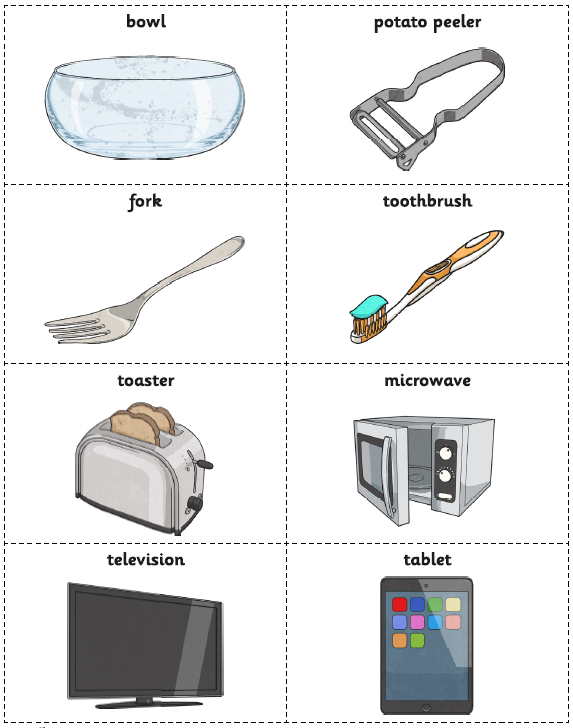 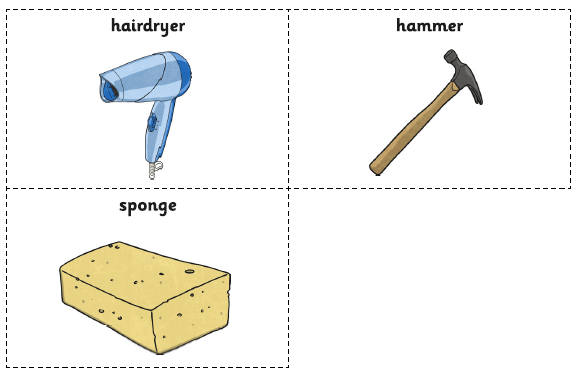 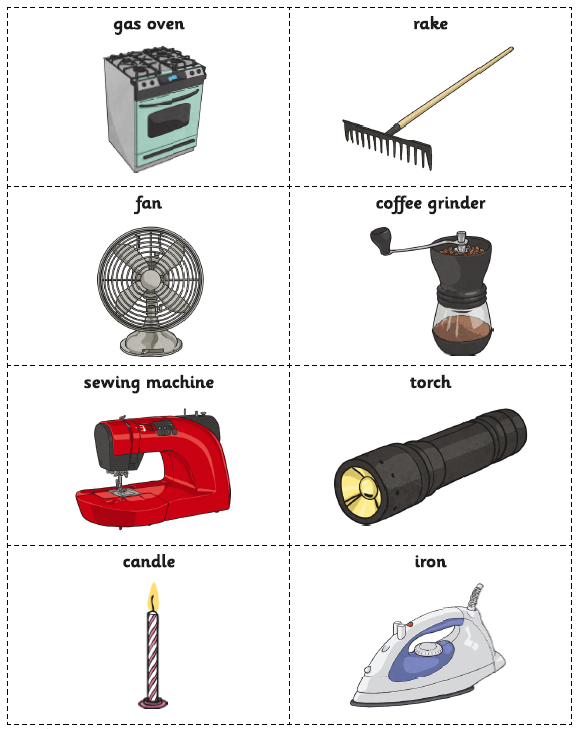 Can you sort the appliances into this venn diagram?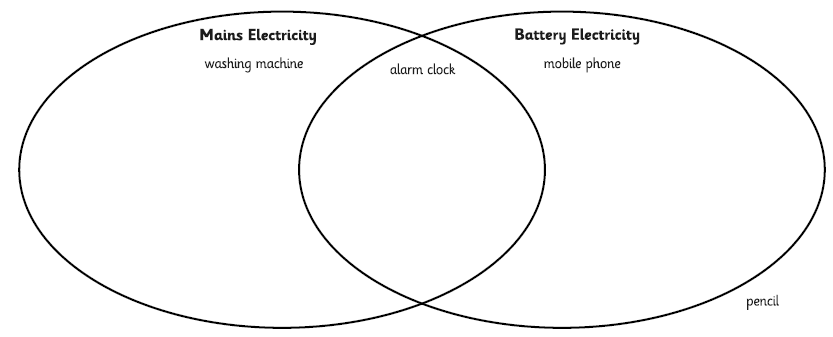 Challenge:Can you think of your own items to put into the Venn diagram?Lockdown Lockdown DateMonday 11th JanuarySubjectScience Pre- unit quiz Pre- unit quiz AreaElectricityLook at these pictures. Circle the ones that need electricity to work.Look at these pictures. Circle the ones that need electricity to work.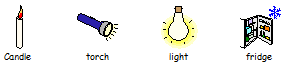 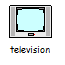 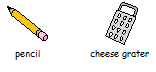 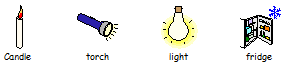 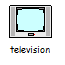 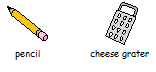 What is a circuit?What is a circuit?Lockdown Lockdown Lockdown Lockdown DateMonday 11th JanuaryMonday 11th JanuaryMonday 11th JanuarySubject/sScienceScienceScienceLearning Objective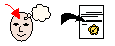 To identify common appliances that run on electricity.To identify common appliances that run on electricity.To identify common appliances that run on electricity.SA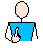 TA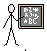 Success Criteria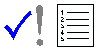 I can identify objects that a powered by electricity.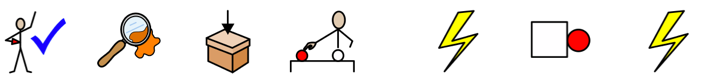 Success CriteriaI can identify objects that don’t need electricity to work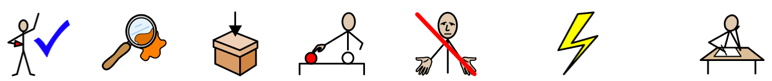 Success CriteriaI understand what a battery is and how it works.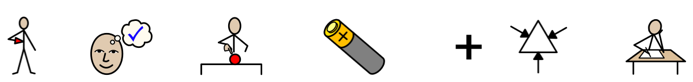 SupportIndependent             Adult Support (       )      Group WorkIndependent             Adult Support (       )      Group WorkIndependent             Adult Support (       )      Group WorkKey vocabulary for the lesson:Electricity    mains power    battery   appliance   Key vocabulary for the lesson:Electricity    mains power    battery   appliance   Key vocabulary for the lesson:Electricity    mains power    battery   appliance   Key vocabulary for the lesson:Electricity    mains power    battery   appliance   